Swearing an affiant for SWFrom: Liz Stankewitz <liz@cheboygancounty.net>
Date: July 14, 2016 at 11:25:18 AM EDT
To: "madcm@googlegroups.com" <madcm@googlegroups.com>
Subject: swearing an affiant for SW
Reply-To: madcm@googlegroups.comI’d like to know your practices for giving an oath for a SW.  Specifically whether or not you review the affidavit PRIOR to giving the oath and getting the officers signature or reviewing the affidavit, giving the oath, then getting the officers signature.Here’s my example:  at 2:00am a call comes from an officer that he needs a blood SW.  I tell the officer to fax me the affidavit and SW – unsigned.  I review the affidavit, find PC and then call the officer back. I give the oath and ask the officer to sign the affidavit and resend it to me. I sign that copy, send it back to the agency and then lay in bed for a time hoping I did everything right.Somewhere along the line, our judge said that we must review the affidavit PRIOR to swearing the officer and them applying their signature.How are you doing it?  Do you allow the officer to swear and sign before you review?Thanks for your input.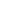 From: Chris Rockafellow <chrisr@cassco.org>
Date: July 14, 2016 at 11:28:43 AM EDT
To: madcm@googlegroups.com
Subject: Re: swearing an affiant for SW
Reply-To: madcm@googlegroups.comThey read it to us over the phone.  We swear the officer and have him sign before he faxes.  If something needs added or changed, I make them fix it, re-swear them, and resend to me.

----- Original Message -----
From: "Liz Stankewitz" <liz@cheboygancounty.net>
To: madcm@googlegroups.com
Sent: Thursday, July 14, 2016 11:25:18 AM
Subject: swearing an affiant for SW

I'd like to know your practices for giving an oath for a SW.  Specifically whether or not you review the affidavit PRIOR to giving the oath and getting the officers signature or reviewing the affidavit,  giving the oath, then getting the officers signature.

Here's my example:  at 2:00am a call comes from an officer that he needs a blood SW.  I tell the officer to fax me the affidavit and SW - unsigned.  I review the affidavit, find PC and then call the officer back. I give the oath and ask the officer to sign the affidavit and resend it to me. I sign that copy, send it back to the agency and then lay in bed for a time hoping I did everything right.From: "Michael J. Greer" <greerm@gladwinco.com>
Date: July 14, 2016 at 11:29:33 AM EDT
To: <madcm@googlegroups.com>
Subject: RE: swearing an affiant for SW
Reply-To: madcm@googlegroups.comI put them under oath, raised right hand, swear and sign, then email it to me-if it isn’t sufficient, I send back with note(such as sign it, etc.) then have them go thru the process again as needed.  Michael J. Greer 80th gladwinFrom: madcm@googlegroups.com [mailto:madcm@googlegroups.com] On Behalf Of Liz Stankewitz
Sent: Thursday, July 14, 2016 11:25 AM
To: madcm@googlegroups.com
Subject: swearing an affiant for SWI’d like to know your practices for giving an oath for a SW.  Specifically whether or not you review the affidavit PRIOR to giving the oath and getting the officers signature or reviewing the affidavit, giving the oath, then getting the officers signature.Here’s my example:  at 2:00am a call comes from an officer that he needs a blood SW.  I tell the officer to fax me the affidavit and SW – unsigned.  I review the affidavit, find PC and then call the officer back. I give the oath and ask the officer to sign the affidavit and resend it to me. I sign that copy, send it back to the agency and then lay in bed for a time hoping I did everything right.From: Jonathan Morse <jjm@co.newaygo.mi.us>
Date: July 14, 2016 at 11:29:30 AM EDT
To: "madcm@googlegroups.com" <madcm@googlegroups.com>
Subject: RE: swearing an affiant for SW
Reply-To: madcm@googlegroups.comFirst thing I do is swear in the officer and then have them sign the affidavit.  After that, they fax the affidavit to me.  If I do not find probable cause I direct the officer the prosecutor attorney for review. If I find probable cause – I sign the affidavit and send it back.For more complex search warrants – I encourage the officer to have the PA review it prior to coming to me.Jonathan MorseMagistrate/Deputy Court Administrator78th District Court1092 Newell StreetWhite Cloud, MI  49349231-689-7256From: Kim Silvestro <K.Silvestro@41BCourt-Mi.US>
Date: July 14, 2016 at 11:30:09 AM EDT
To: "madcm@googlegroups.com" <madcm@googlegroups.com>
Subject: RE: swearing an affiant for SW
Reply-To: madcm@googlegroups.comSame at 41B. Kim SilvestroFrom: madcm@googlegroups.com [mailto:madcm@googlegroups.com] On Behalf Of Michael J. Greer
Sent: Thursday, July 14, 2016 11:30 AM
To: madcm@googlegroups.com
Subject: RE: swearing an affiant for SWI put them under oath, raised right hand, swear and sign, then email it to me-if it isn’t sufficient, I send back with note(such as sign it, etc.) then have them go thru the process again as needed.  Michael J. Greer 80th gladwinFrom: madcm@googlegroups.com [mailto:madcm@googlegroups.com] On Behalf Of Liz StankewitzFrom: "McKay,Kevin" <kevin.mckay@kentcountymi.gov>
Date: July 14, 2016 at 11:35:37 AM EDT
To: Members MADCM <madcm@googlegroups.com>
Subject: Re: swearing an affiant for SW
Reply-To: madcm@googlegroups.comCAO has said (somewhere) that the order of swearing, signing etc is not important as long as it all gets done.  We have them sign it and swear them after we receive it.KevinSent from my Verizon Wireless 4G LTE DROIDu,,7hbbbbFrom: "McKay,Kevin" <kevin.mckay@kentcountymi.gov>
Date: July 14, 2016 at 11:37:22 AM EDT
To: Members MADCM <madcm@googlegroups.com>
Subject: Re: swearing an affiant for SW
Reply-To: madcm@googlegroups.comSorry, SCAO....we looked into this issue when we began working on an e-warrant project for Summons & Complaints.From: Ken Knowlton <KKnowlton@eatoncounty.org>
Date: July 14, 2016 at 11:38:48 AM EDT
To: "madcm@googlegroups.com" <madcm@googlegroups.com>
Subject: RE: swearing an affiant for SW
Reply-To: madcm@googlegroups.comWe use the IPad for warrants. It is sent to me and I review it. If it is lengthy I will tell the officer to call back in 10 minutes or so, if it is a blood warrant I keep him on the line. I read the warrant and if I establish PC I have him swear to the warrant. I sign it electronically and resend back to the officer. I hold him on the line until he confirms he has a signed (by me) warrant on his end he prints it out and signs it. Process takes about 5 minutes total ( I am barely awake if it’s 3am) Our county requires prosecutor approval before it is sent to me.From: madcm@googlegroups.com [mailto:madcm@googlegroups.com] On Behalf Of Kim Silvestro
Sent: Thursday, July 14, 2016 11:30 AM
To: madcm@googlegroups.com
Subject: RE: swearing an affiant for SWSame at 41B.Kim SilvestroFrom: madcm@googlegroups.com [mailto:madcm@googlegroups.com] On Behalf Of Michael J. Greer
Sent: Thursday, July 14, 2016 11:30 AM
To: madcm@googlegroups.com
Subject: RE: swearing an affiant for SWI put them under oath, raised right hand, swear and sign, then email it to me-if it isn’t sufficient, I send back with note(such as sign it, etc.) then have them go thru the process again as needed.  Michael J. Greer 80th gladwinFrom: madcm@googlegroups.com [mailto:madcm@googlegroups.com] On Behalf Of Liz Stankewitz
Sent: Thursday, July 14, 2016 11:25 AM
To: madcm@googlegroups.com
Subject: swearing an affiant for SWI’d like to know your practices for giving an oath for a SW.  Specifically whether or not you review the affidavit PRIOR to giving the oath and getting the officers signature or reviewing the affidavit, giving the oath, then getting the officers signature.Here’s my example:  at 2:00am a call comes from an officer that he needs a blood SW.  I tell the officer to fax me the affidavit and SW – unsigned.  I review the affidavit, find PC and then call the officer back. I give the oath and ask the officer to sign the affidavit and resend it to me. I sign that copy, send it back to the agency and then lay in bed for a time hoping I did everything right.Somewhere along the line, our judge said that we must review the affidavit PRIOR to swearing the officer and them applying their signature.How are you doing it?  Do you allow the officer to swear and sign before you review?Thanks for your input.-- 
You received this message because you are subscribed to the Google Groups "MADCM" group.
To unsubscribe from this group and stop receiving emails from it, send an email tomadcm+unsubscribe@googlegroups.com.
To post to this group, send email to madcm@googlegroups.com.
Visit this group at https://groups.google.com/group/madcm.
For more options, visit https://groups.google.com/d/optout.-- 
You received this message because you are subscribed to the Google Groups "MADCM" group.
To unsubscribe from this group and stop receiving emails from it, send an email tomadcm+unsubscribe@googlegroups.com.
To post to this group, send email to madcm@googlegroups.com.
Visit this group at https://groups.google.com/group/madcm.
For more options, visit https://groups.google.com/d/optout.-- 
You received this message because you are subscribed to the Google Groups "MADCM" group.
To unsubscribe from this group and stop receiving emails from it, send an email tomadcm+unsubscribe@googlegroups.com.
To post to this group, send email to madcm@googlegroups.com.
Visit this group at https://groups.google.com/group/madcm.
For more options, visit https://groups.google.com/d/optout.This email, including any attachment(s) to it are intended solely for the use of the individual or entity to which it is addressed. If you have received this email in error please notify Eaton County by replying to the original email and deleting any email(s) or attachment(s) that you have received. Eaton County screens all outgoing email and attachment(s) for viruses; however, Eaton County cannot accept liability for any damage caused by any virus transmitted by this email. The recipient should check this email and any attachment(s) for the presence of viruses.From: "Mark Books" <booksm@stjosephcountymi.org>
Date: July 14, 2016 at 12:05:42 PM EDT
To: <madcm@googlegroups.com>
Subject: RE: swearing an affiant for SW
Reply-To: madcm@googlegroups.comWe do the same as Chris.  Read it to us over the phone, swear to it , sign it and send it to us.From: "Altheide, Dena" <DAltheide@co.genesee.mi.us>
Date: July 14, 2016 at 12:06:26 PM EDT
To: "'madcm@googlegroups.com'" <madcm@googlegroups.com>
Subject: RE: swearing an affiant for SW
Reply-To: madcm@googlegroups.comSame in Genesee County.Dena AltheideDirector of Court Operations67th District Court(810) 257-3181Fax: (810) 237-6177From: madcm@googlegroups.com [mailto:madcm@googlegroups.com] On Behalf Of Mark Books
Sent: Thursday, July 14, 2016 12:06 PM
To: madcm@googlegroups.com
Subject: RE: swearing an affiant for SWWe do the same as Chris.  Read it to us over the phone, swear to it , sign it and send it to us.From: "Michael J. Greer" <greerm@gladwinco.com>
Date: July 14, 2016 at 12:15:56 PM EDT
To: <madcm@googlegroups.com>
Subject: RE: swearing an affiant for SW
Reply-To: madcm@googlegroups.comIt probably would make a difference if you review and sign it before they swear and sign it, as you can only rely on the four corners of the document.  If you swear them after you’ve received the signed affidavit, you are just affirming their signature and oath.   mjgFrom: madcm@googlegroups.com [mailto:madcm@googlegroups.com] On Behalf OfMcKay,Kevin
Sent: Thursday, July 14, 2016 11:36 AM
To: Members MADCM <madcm@googlegroups.com>
Subject: Re: swearing an affiant for SWFrom: "White, Michele" <WhiteM@ci.kentwood.mi.us>
Date: July 14, 2016 at 12:27:01 PM EDT
To: "madcm@googlegroups.com" <madcm@googlegroups.com>
Subject: RE: swearing an affiant for SW
Reply-To: madcm@googlegroups.comWe give the oath to the officers in over the telephone, have them read the affidavit, determine probable cause, have them sign and fax.  Once we receive the SW we read the affidavit ourselves, finalize determination, date, sign and fax back.  This saves extra time and calls.Thanks,Michele WhiteCourt Administrator/Magistrate62 B District CourtTelephone: 616-554-0715Fax: 616-698-8199 From: madcm@googlegroups.com [mailto:madcm@googlegroups.com] On Behalf Of Liz Stankewitz
Sent: Thursday, July 14, 2016 11:25 AM
To: madcm@googlegroups.com
Subject: swearing an affiant for SWFrom: Sheldonlarky via MADCM <madcm@googlegroups.com>
Date: July 14, 2016 at 11:42:19 AM EDT
To: madcm@googlegroups.com
Subject: Affidvait for SW
Reply-To: madcm@googlegroups.comI swear the officer, tell her or him to send me the affidavit signed. I review it. If it's okay, I sign and send it back to the officer. If I don't like it, I notify the officer to correct the document, and do the process over again. Shel Larky52-4 District CourtBegin forwarded message:From: "Scherr, Barbara" <BScherr@ci.livonia.mi.us>
Date: July 14, 2016 at 11:45:43 AM EDT
To: "madcm@googlegroups.com" <madcm@googlegroups.com>
Subject: RE: Affidvait for SW
Reply-To: madcm@googlegroups.comMe too. From: Sheldonlarky via MADCM [mailto:madcm@googlegroups.com] 
Sent: Thursday, July 14, 2016 11:42 AM
To: madcm@googlegroups.com
Subject: Affidvait for SWI swear the officer, tell her or him to send me the affidavit signed. I review it. If it's okay, I sign and send it back to the officer. If I don't like it, I notify the officer to correct the document, and do the process over again.Begin forwarded message:From: Marie Soma <somamerson66@att.net>
Date: July 14, 2016 at 11:56:17 AM EDT
To: madcm@googlegroups.com
Subject: Re: Affidvait for SW
Reply-To: madcm@googlegroups.comGet call, swear in, have send over signed affidavit.  If no issues, sign and send back.  If issues, contact officer and start over.Marie Soma52-3 District CourtSent from my Verizon Wireless 4G LTE Droid